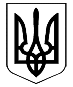 Великодимерська селищна радаБроварського району Київської областіВИКОНАВЧИЙ КОМІТЕТР І Ш Е Н Н Я23 лютого 2018 року                                                                                        № 20Про надання медичних послуг на території Великодимерської об’єднаної територіальної громадиОдним із показників нормальної  життєдіяльності об’єднаної територіальної громади є повноцінна робота медичних закладів, розташованих на її території. Заслухавши доповідь Дементьєвої І.А., директора КНП БРР «Броварський РЦПМСД», Заушнікова Ю.М., головного лікаря Великодимерської мед.амбулаторії ЗПСМ, про надання медичних послуг,  керуючись підп. 1 п. А, підп. 1 п. Б ст. 32 Закону України «Про місцеве самоврядування в Україні» виконавчий комітетВИРІШИВ:Доповідь Дементьєвої Ірини Анатоліївни, директора КНП БРР «Броварський РЦПМСД», прийняти до відома.Співдоповідь Заушнікова Юрія Михайловича, головного лікаря Великодимерської медичної амбулаторії ЗПСМ прийняти до відома. Контроль за виконанням даного рішення покласти на Кушніренко Ю.І., першого заступника селищного голови.Селищний голова                                               	                             А.Б.Бочкарьов